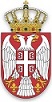 РЕПУБЛИКА СРБИЈАЈАВНИ ИЗВРШИТЕЉ ДРАГАН НИКОЛИЋИменован за подручје Вишег суда у Зрењанину и Привредног суда у ЗрењанинуЗрењанин, Војводе Петра Бојовића 21 сп. 3 ст. 57Тел: 023/600-380Број предмета: ИИВ 363/22Дана: 12.01.2024. годинеЈавни извршитељ Драган Николић, у извршном поступку извршног повериоца Ерсте банк АД Нови Сад, Нови Сад, ул. Булевар ослобођења бр. 5, МБ 08063818, ПИБ 101626723, чији је пуномоћник адв. Небојша В. Радовић, Нови Сад, Васе Стајића 28, против извршног дужника Арпад Капуши ПР "Елка 023" Зрењанин, Зрењанин, ул. Барток Беле бр. 67б, МБ 64073753, ПИБ 109293302 (ЈМБГ 2207993850021), ради извршења на основу чл. 172  Закона о извршењу и обезбеђењу: ЗАКЉУЧАК  О ПРОДАЈИ НЕПОКРЕТНОСТИУтврђује се да је закључком број ИИВ 363/22 од дана 13.11.2023. године утврђена вредност непокретности извршог дужника и то:Општина: ЗРЕЊАНИНКатастарска општина: ЗРЕЊАНИН I лист непокретности број 9249 12060/0, Површина м2: 772, Улица / Потес: ЕРНЕА КИША Бр.дела парцеле: 1, Површина м2: 149, Начин коришћења земљишта: ЗЕМЉИШТЕ ПОД ЗГРАДОМ И ДРУГИМ ОБЈЕКТОМ, Врста земљишта: ГРАДСКО ГРАЂЕВИНСКО ЗЕМЉИШТЕ Бр.дела парцеле: 2, Површина м2: 30, Начин коришћења земљишта: ЗЕМЉИШТЕ ПОД ЗГРАДОМ И ДРУГИМ ОБЈЕКТОМ, Врста земљишта: ГРАДСКО ГРАЂЕВИНСКО ЗЕМЉИШТЕ Бр.дела парцеле: 3, Површина м2: 500, Начин коришћења земљишта: ЗЕМЉИШТЕ УЗ ЗГРАДУ И ДРУГИ ОБЈЕКАТ, Врста земљишта: ГРАДСКО ГРАЂЕВИНСКО ЗЕМЉИШТЕ Бр.дела парцеле: 4, Површина м2: 93, Начин коришћења земљишта: ЊИВА 1. КЛАСЕ, Врста земљишта: ГРАДСКО ГРАЂЕВИНСКО ЗЕМЉИШТЕ 12061/0, Површина м2: 717, Улица / Потес: ЕРНЕА КИША Бр.дела парцеле: 1, Површина м2: 717, Начин коришћења земљишта: ЊИВА 1. КЛАСЕ, Врста земљишта: ГРАДСКО ГРАЂЕВИНСКО ЗЕМЉИШТЕПОДАЦИ О ЗГРАДАМА И ДРУГИМ ГРАЂЕВИНСКИМ ОБЈЕКТИМА (ОБЈЕКТИ НА ИЗАБРАНОМ ДЕЛУ ПАРЦЕЛЕ)Улица:			Кућни број:	Површина м2:		Начин коришћења објекта:ЕРНЕА КИША			6		149		ПОРОДИЧНА СТАМБЕНА ЗГРАДА	ОБЈЕКАТ ПРЕУЗЕТ ИЗ ЗЕМЉИШНЕ КЊИГЕЕРНЕА КИША					30		ПОМОЋНА ЗГРАДА	ОБЈЕКАТ ИЗГРАЂЕН ПРЕ ДОНОШЕЊА ПРОПИСА О ИЗГРАДЊИ ОБЈЕКТА власништво извршног дужника, у износу од 2.500.000,00 динара. Датум уписа: 15.12.2022 Врста: ХИПОТЕКА Опис терета: ЗАСНИВАЊА ХИПОТЕКЕ, РАДИ ОБЕЗБЕЂЕЊА ПОТРАЖИВАЊА ПОВЕРИОЦА: АНДРИЋ (АЛЕКСАНДАР) ВУКАШИН, ЈМБГ:0609986800004 ИЗ ВЕТЕРНИКА, НОВИ САД, УЛ.ЈОВАНА БЈЕЛИЋА 22 , , У ИЗНОСУ ОД: 13.000,00 ЕУР (ТРИНАЕСТ ХИЉАДА) ЕВРА. УГОВОРНЕ СТРАНЕ СУ СЕ СПОРАЗУМЕЛЕ ДА СЕ ЗАЈАМ ДАЈЕ НА ПЕРИОД ОД 3 МЕСЕЦА, ТАКО ДА СЕ ЗАЈМОПРИМАЦ ОБАВЕЗУЈЕ ДА ПРИМЉЕНИ ИЗНОС ОД 13.000,ОО (ТРИНАЕСТ ХИЉАДА) Непокретност није слободна од лица и ствари. ОГЛАШАВА СЕ ДРУГО ЕЛЕКТРОНСКО ЈАВНО НАДМЕТАЊЕ 12.02.2024 године за дан  путем портала eaukcija.sud.rs. Време давања понуда траје у периоду од 09:00 часова до 13:00 часова.Право учешћа имају сва регистрована  заинтересована лица која најкасније два дана пре одржавања продаје положе јемство у износу од 15% од процењене вредности предмета продаје и то уплатом на жиро рачун Министарства правде у складу са пресонализованим инструкцијама за плаћање које се добијају приликом пријаве на портал eaukcija.sud.rs. Упутства за учешће на електронском јавном надметању налазе се на сајту Министарства правде и у оквиру потрала eaukcija.sud.rsПолагања јемства су ослобођени извршни поверилац и заложни поверилац ако њихова потраживања достижу износ јемства и ако би се, са обзиром на њихов ред првенства и утврђену вредност непокретности тај износ могао намирити из куповне цене. Купци непокретности не могу бити  лица за које је прописана забрана одређена чланом 169 Закона о извршењу и обезбеђењу.На заказаном јавном надметању непокретност се не може продати испод почетне цене у износу од 50% од утврђене вредности непокретности.Најповољнији понудилац је дужан да у року од од 15 дана од дана окончања јавног надметања  понуђену цену исплати на наменски рачун јавног извршитеља број 205-0000000237134-84 који се води код НЛБ Комерцијална банка АД Београд и да на уплатници назначи горе наведени број предмета.Ималац законског и уговорног права прече куповине има право првенства куповине над најповољнијим понудиоцем ако на јавном надметању изјави да купује непокретност под истим условима као најповољнији понудилац, под условом да је уплатио јемство као и сви други учесници на јавном надметању.Понудиоцима чија понуда није пуноважна или која није прихваћена јемство се враћа одмах после закључења јавног надметања. Другом и трећем понудиоцу враћа се јемство када најповољнији понудилац плати понуђену цену у року, а трећем по реду понудиоцу када и други понудилац по реду плати понуђену цену у року. Из јемства понудиоца који није платио понуђену цену намирују се трошкови јавног надметања и разлика измељу цене коју је он понудио и плаћене цене а ако преостане вишак уплатиће се на рачун буџета Републике Србије. У случају да прва три понудиоца не плате понуђену цену у року, из њиховог јемства се намирују трошкови првог и другог јавног надметања односно непосредне погодбе и разлика у цени постигнута на првом и другом јавном надметању односно разлика у цени која је постигнута у постпку продаје путем непосредне погодбе а ако након тога преостане вишак уплатиће се на рачун буџета Републике Србије. Јемство се губи у сваком случају ако учесник не понуди ни почетну цену, као и ако учесник одустане од јавног надметања. У случају продаје пољопривредног земљишта обавештавају се потенцијални купци да уколико се на земљишту налази усев да он није предмет продаје те да је купац дужан трпети да извршни дужник обави послове скидања свог усева.Заинтересована лица могу видети непокретност која је предмет продаје сваког петка у 12:00 часова што је извршни дужник дужан омогућити, у противном разгледање ће се спровести принудним путем. Упозоравају се купци да се непокретности купују у невиђеном стању, да треба да се упознају са стањем на терену и да се упознају са извештајем стручног лица. Дна:1. Извршни поверилац2. Извршни дужник3. Архива-фајл4. 3 банка АД Нови Сад, 21000 Нови Сад, ул. Булевар ослобођења бр. 2а, МБ 08761132, ПИБ 1016435745. "Gregalis group" DOO društvo za građevinske i zanatske radove i trgovinu Zrenjanin, 23000 Зрењанин, ул. Нушићева бр. 28а, МБ 20403977, ПИБ 105532981 чији је пуномоћник адв. Марко Петковић, Зрењанин, Стевице Јовановића 56. АНДРИЋ (АЛЕКСАНДАР) ВУКАШИН, ЈМБГ:0609986800004 ИЗ ВЕТЕРНИКА, НОВИ САД, УЛ.ЈОВАНА БЈЕЛИЋА 22ПОУКА О ПРАВНОМ ЛЕКУ:Против овог закључка није дозвољен приговор.ЈАВНИ ИЗВРШИТЕЉ______________Драган Николић